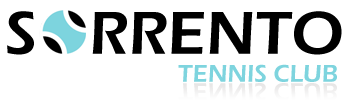 ADULT ANNUAL CHAMPIONSHIPS 22/23/24th of March and 20th April 2024Matches will commence on Friday 22nd at 4:30pm except for other events indicated belowPlease note:*	Players may enter a maximum of 2 events played over 22/23/24th March and 20th April 2024 or 1 if unavailable for any morning or afternoon.*	Players may also enter the Championship Mixed Doubles Or Parent & Child and other age events if they satisfy the age requirements.*	Players must be available on all 3 days of the championships and state when unable to play.*	Payment must be made with entry form by cash, credit card or bank transfer.*	Age requirements must be satisfied as at 31st March 2024*	Events may be combined if there are insufficient entries. NAME:	......................................................…….……….UTR Rating:...............     Date of birth………………ADDRESS:.....................................................................................................................................................…..........................................................................................................PHONE:........................................................Times not available:..............................................................................................................................................................Payment Type:    □ Cash     □ Credit Card     □ Bank Transfer (BSB 306074, Account  No. 418 7825)Credit card detailsCredit card number: __ __ __ __ / __ __ __ __ /__ __ __ __ / __ __ __ __  CCV:   __ __ __ Name on card:………………………………………………….    Expiry date: __ __ / __ __SIGNED:................................................................................DATE:.....................................….………NORMAL TOURNAMENT CONDITIONS APPLYEVENTPlease CIRCLE or TICK  event number/sPartnerFee1. Men's Singles Open Championship$15.002. Men’s O/35 Singles$15.003. Men's Doubles Championship$8.00 ea4. Mixed Doubles Champs. (1 pm Sat. 20th April)$8.00 ea5. Ladies Singles Open Championship$15.006. Ladies Doubles Championship$8.00 ea7. Parent & Child Doubles (1 pm Sat. 20th April)$8.00 ea8. Ladies O/35 Singles$15.00 eaNominations close 11:59pm Thur. 14Th March 2024TOTAL FEE$